  Hamilton Middle School PTO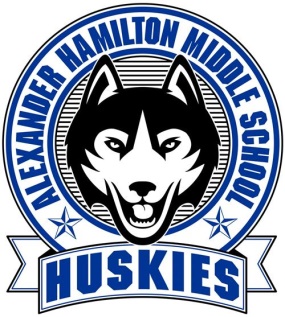 Community Partners Sponsorship Levels“Leader of the Pack” -  $1,000Recognition on the school’s Outdoor Electronic Message Board - 3 monthsPremier recognition in the PTO website- 1 YearPremier Banner at athletic fields- 1 yearPremier logo placement on the Spring Thing T-shirtMarketing booth or banner at Spring Thing carnivalSocial media recognition“Big Husky”-  $500Recognition on the school’s Outdoor Electronic Message Board - 1 monthStandard recognition in the PTO website- 1 YearStandard Banner at athletic fields- 1 yearStandard logo placement on the Spring Thing T-shirtSocial media recognition“Musher” - $250Recognition on the school’s Outdoor Electronic Message Board - 2 weeksStandard recognition in the PTO website- 2 monthsStandard logo placement on the Spring Thing T-shirtSocial media recognitionProjects supported by Hamilton PTO Sponsorships include:School outdoor beautification (Heights Blvd. and 20th Street)Bleachers for HMS athletic fieldsField Trips to TX A&M Physics/Engineering Festival and UT Engineering DayTeacher grants to bring technology and innovative ideas to classroomsHamilton PTO is a 501c3 organization  Hamilton Middle School PTOCommunity Partners Sponsorship FormName of Business:__________________________________Contact Person:_____________________________________Address:___________________________________________Phone number:_____________________________________Email:_____________________________________________Amount donated:___________________________________Cash______ or Check_______ (Checks can be made out to “Hamilton Middle School PTO”)The Hamilton PTO thanks you for your generous donation. This form and donation can be mailed to address below. You will receive a letter that will serve as a tax receipt.Hamilton Middle School PTOP O Box 70191Houston, TX 77270alexanderhamiltonpto@gmail.com